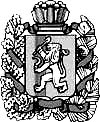 АДМИНИСТРАЦИЯ ПЕРВОМАНСКОГО СЕЛЬСОВЕТАМАНСКОГО РАЙОНАКРАСНОЯРСКОГО КРАЯПОСТАНОВЛЕНИЕ07.11.2023                                             п. Первоманск                                                     № 146                                                                                                                                                                                                                                                        «Об утверждении Положения о порядке реализации функций по выявлению, оценке объектов накопленного вреда окружающей среде, организации ликвидации накопленного вреда окружающей среде на территории Первоманского сельсовета»В целях реализации функций по выявлению, оценке объектов накопленного вреда окружающей среде, организации ликвидации накопленного вреда окружающей среде на территории Первоманского сельсовета, руководствуясь статьями 80.1, 80.2 Федерального закона от 10.01.2002 № 7-ФЗ «Об охране окружающей среды», постановлением Правительства РФ от 13.04.2017 № 445 «Об утверждении Правил ведения государственного реестра объектов накопленного вреда окружающей среде», постановлением Правительства РФ от 04.05.2018 № 542 «Об утверждении Правил организации работ по ликвидации накопленного вреда окружающей среде», руководствуясь статьей 32.1 Устава муниципального образования, Администрация Первоманского сельсоветаПОСТАНОВЛЯЕТ:1. Утвердить Положение о порядке реализации функций по выявлению, оценке объектов накопленного вреда окружающей среде, организации ликвидации накопленного вреда окружающей среде на территории Первоманского сельсовета.           1.2. Опубликовать настоящее Постановление с приложением в официальном информационном бюллетене «Ведомости Манского района». 1.3. Настоящий акт вступает в силу после его официального опубликования. 1.4. Контроль за выполнением настоящего Постановления возложить на главу Первоманского сельсовета. Глава Первоманского сельсовета                                                      Т. А. КраснослободцеваУтверждено постановлением администрации Первоманского сельсоветаот 07.11. 2023 № 146 Положение о порядке реализации функций по выявлению, оценке объектов накопленного вреда окружающей среде, организации ликвидации накопленного вреда окружающей среде на территории Первоманского сельсовета. I. Общие положения1. Настоящее Положение определяет порядок осуществления администрацией муниципального образования Первоманского сельсовета полномочий по выявлению, оценке объектов накопленного вреда окружающей среде, организации ликвидации накопленного вреда окружающей среде (далее – объекты) в соответствии со статьями 80.1, 80.2 Федерального закона от 10.01.2002 № 7-ФЗ «Об охране окружающей среды», постановлением Правительства РФ от 13.04.2017 № 445 «Об утверждении Правил ведения государственного реестра объектов накопленного вреда окружающей среде», постановлением Правительства РФ от 04.05.2018 № 542 «Об утверждении Правил организации работ по ликвидации накопленного вреда окружающей среде» (далее – Правила организации работ по ликвидации накопленного вреда окружающей среде). 2. Уполномоченным органом по реализации функций по выявлению, оценке объектов накопленного вреда окружающей среде, организации работ по ликвидации накопленного вреда окружающей среде является администрация Первоманского сельсовета в лице главы Первоманского сельсовета. 3. Уполномоченный орган осуществляет выявление, оценку объектов накопленного вреда окружающей среде, организацию ликвидации накопленного вреда окружающей среде в отношении объектов, находящихся в границах Первоманского сельсовета в пределах своих полномочий в соответствии с законодательством, с учетом постановления Правительства Российской Федерации от 25.12.2019 № 1834 «О случаях организации работ по ликвидации накопленного вреда, выявления и оценки объектов накопленного вреда окружающей среде, а также о внесении изменений в некоторые акты Правительства Российской Федерации». II. Выявление и оценка объектов накопленного вреда окружающей среде.4. Выявление объектов накопленного вреда окружающей среде осуществляется посредством инвентаризации и обследования территорий и акваторий, на которых в прошлом осуществлялась экономическая и иная деятельность и (или) на которых расположены бесхозяйные объекты капитального строительства, и объекты размещения отходов. 5. Инвентаризация и обследование объектов накопленного вреда окружающей среде осуществляется путем визуального осмотра территории с применением фотосъемки и видеосъемки, изучения документов территориального планирования, судебных актов, формирования соответствующих запросов и обработки полученной информации от органов государственной власти Российской Федерации, Красноярского края, органов местного самоуправления Первоманского сельсовета и иных организаций. 6. В ходе инвентаризации осуществляется оценка объектов накопленного вреда окружающей среде в соответствии с требованиями пункта 2 статьи 80.1 Федерального закона от 10.01.2002 № 7-ФЗ «Об охране окружающей среды». 7. Учет объектов накопленного вреда окружающей среде осуществляется посредством их включения в государственный реестр объектов накопленного вреда окружающей среде (далее – государственный реестр), который ведется Министерством природных ресурсов и экологии Российской Федерации в установленном порядке. III. Направление заявления о включении в государственный реестр объектов накопленного вреда окружающей среде8. По результатам выявления и оценки объектов накопленного вреда окружающей среде уполномоченный орган представляет заявление о включении объекта накопленного вреда окружающей среде в государственный реестр в письменной форме в Министерство природных ресурсов и экологии Российской Федерации, в соответствии с требованиями постановления Правительства Российской Федерации от 13.04.2017 № 445 «Об утверждении Правил ведения государственного реестра объектов накопленного вреда окружающей среде». 9. В заявлении указывается наименование объекта накопленного вреда окружающей среде (при наличии), его фактическое местонахождение (с указанием кода по Общероссийскому классификатору территорий муниципальных образований и (или) Общероссийскому классификатору объектов административно-территориального деления по месту нахождения объекта), а также сведения о праве собственности на объект. 10. К заявлению прилагаются материалы выявления и оценки объекта, содержащие, в том числе сведения в соответствии с пунктом 2 статьи 80.1 Федерального закона от 10.01.2002 № 7-ФЗ «Об охране окружающей среды» (далее – материалы). 11. При изменении информации, содержащейся в заявлении и (или) в материалах, уполномоченный орган направляет в Министерство природных ресурсов и экологии Российской Федерации актуализированную информацию об объекте накопленного вреда окружающей среде. 12. Заявление, информация, указанные в пунктах 8, 11 настоящего Положения, направляются уполномоченным органом в Министерство природных ресурсов и экологии Российской Федерации посредством почтового отправления с описью вложения и уведомлением о вручении. 13. Уполномоченный орган вправе осуществлять закупку товаров, работ, услуг для обеспечения муниципальных нужд Первоманского сельсовета, возникающих при реализации полномочий по выявлению, оценке объектов накопленного вреда окружающей среде, в соответствии с законодательством Российской Федерации о контрактной системе в сфере закупок товаров, работ, услуг для обеспечения государственных и муниципальных нужд. IV. Ликвидация объекта накопленного вреда окружающей среде14. Ликвидация накопленного вреда организуются уполномоченным органом и проводятся в отношении объектов накопленного вреда окружающей среде, включенных в государственный реестр на основании заявления уполномоченного органа, в соответствии с Правилами организации ликвидации накопленного вреда окружающей среде, и включают в себя проведение необходимых обследований, в том числе инженерных изысканий, разработку проекта ликвидации накопленного вреда, его согласование и утверждение, проведение ликвидации накопленного вреда, контроль и приемку выполненных работ. 15. Проведение работ по разработке проекта ликвидации накопленного вреда, а также проведение ликвидации накопленного вреда осуществляется исполнителем, определенным уполномоченным органом в соответствии с законодательством Российской Федерации о контрактной системе в сфере закупок товаров, работ и услуг для обеспечения государственных и муниципальных нужд. 16. Обследования, в том числе инженерные изыскания, выполняются для получения сведений об объекте накопленного вреда окружающей среде (далее – объект накопленного вреда), необходимых для подготовки проекта работ по ликвидации накопленного вреда, включая сведения о нарушенных свойствах компонентов природной среды, фактических значениях физических, химических, биологических показателей состояния компонентов природной среды и (или) их совокупности и их фоновых значениях на прилегающей к объекту накопленного вреда территории (акватории), объеме нарушений, и включают проведение полевых и лабораторных исследований. 17. Ликвидация накопленного вреда проводится исполнителем в соответствии с проектом в сроки, предусмотренные муниципальным контрактом на проведение таких работ. 18. Уполномоченный орган осуществляет контроль за выполнением муниципального контракта на проведение ликвидации накопленного вреда в порядке, определенном законодательством Российской Федерации о контрактной системе в сфере закупок товаров, работ, услуг для обеспечения государственных и муниципальных нужд и настоящим Порядком. 19. Накопленный вред окружающей среде считается ликвидированным при наличии акта о приемке ликвидации накопленного вреда, составленного и подписанного исполнителем контракта, а также должностным лицом уполномоченного органа, согласовавшим проект ликвидации накопленного вреда.